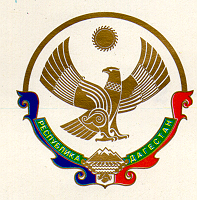 МУНИЦИПАЛЬНОЕ КАЗЕННОЕ ОБЩЕОБРАЗОВАТЕЛЬНОЕ УЧРЕЖДЕНИЕ«ЯМАНСУЙСКАЯ СРЕДНЯЯ ОБЩЕОБРАЗОВАТЕЛЬНАЯ ШКОЛА»с. ЯМАНСУ  НОВОЛАКСКОГО РАЙОНАРЕСПУБЛИКИ ДАГЕСТАН368169     с. Ямансу    тел.8928 250 44 41                                                               Приказ13.08.2021                                                                                                        №          «О создании комиссии по антитеррористической мобильной группе»                                                   Приказываю:Создать антитеррористическую мобильную группу в следующем составе:Духовный лидер с. Ямансу – Хакиев А.А.Глава администрации с. Ямансу  - Кадыров Т.А.Участковый  с. Ямансу– Шабаев А.С.Директор школы – Рашаева М.э.Педагог - организатор – Кадырова Т.Х.Учитель ОБЖ – Саиев А.А.Директор школы:                     /Рашаева М.Э./ОГРН 1020500909990                      ИНН/КПП 0524005172/052401001